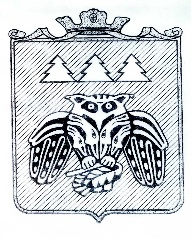 Коми Республикаын «Сыктывдін» муниципальнӧй районса администрациялӧн ШУÖМПОСТАНОВЛЕНИЕадминистрации муниципального района «Сыктывдинский» Республики Комиот 21 ноября 2022 года    					                                          № 11/1657    О награждении благодарственным письмомадминистрации муниципальногорайона «Сыктывдинский»Руководствуясь пунктом 9 части 1 статьи 17 Федерального закона от 6 октября           2003 года № 131-ФЗ «Об общих принципах организации местного самоуправления в Российской Федерации», частью 6 статьи 5 Устава муниципального района «Сыктывдинский» Республики Коми, Положением о благодарственном письме администрации муниципального района «Сыктывдинский», утвержденным постановлением администрации муниципального образования муниципального района «Сыктывдинский» от 19 октября 2011 года № 10/2287 «О комиссии по муниципальным наградам», администрация муниципального района «Сыктывдинский» Республики КомиПОСТАНОВЛЯЕТ:1. Наградить благодарственным письмом администрации муниципального района «Сыктывдинский» за добросовестный труд работника управления образования администрации муниципального района «Сыктывдинский» Республики Коми:            - Панченко Надежду Викторовну, главного специалиста.           2. Контроль за исполнением настоящего постановления возложить на заместителя руководителя администрации муниципального района (В.Ю. Носов).           3. Настоящее постановление вступает в силу со дня его подписания.Глава  муниципального района «Сыктывдинский» -руководитель администрации                                                                             Л.Ю. Доронина